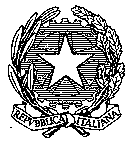 Prefettura - Ufficio territoriale del Governo di PiacenzaCOMUNICATO STAMPAMANIFESTAZIONE DI INTERESSE PER L’AFFIDAMENTO DEL SERVIZIO DI ACCOGLIENZA IN FAVORE DI CITTADINI STRANIERI RICHIEDENTI PROTEZIONE   INTERNAZIONALE	Come è noto, anche il territorio di questa provincia è stato finora interessato dall’assegnazione da parte del Ministero dell’Interno di migranti richiedenti protezione internazionale che sono stati accolti in parte in strutture del privato sociale e, in parte, presso strutture ricettive private, a seguito di regolare gara espletata la scorsa estate.	Al riguardo – in attesa della predisposizione, in corso, degli atti per una nuova gara – si rende necessario, intanto, dover ricorrere, per un tempo limitato, anche a forme di contrattazione diretta con soggetti disponibili, al fine di garantire, oltre a quelli attuali, già assegnati a diversi organismi Gestori, ulteriori posti di accoglienza idonei a fronteggiare i possibili prefigurati nuovi arrivi di migranti nell’ambito di questa provincia ed assicurare una più equa distribuzione sull’intero territorio provinciale.	Si invitano, pertanto, i responsabili di organismi del privato sociale ed i titolari di strutture ricettive private (alberghi, agriturismi, ostelli, etc) a manifestare il proprio interesse ad ospitare cittadini stranieri, con le modalità indicate nello schema di massima di convenzione, da stipularsi con questa Prefettura-UTG, il cui testo è consultabile scaricando l'allegato dal sito web di questa Prefettura http://www.prefettura.it/piacenza/multidip/index.htm (schema di convenzione accoglienza migranti).            I soggetti interessati potranno presentare la propria manifestazione di interesse ad uno dei seguenti indirizzi: ammincontabile.prefpc@pec.interno.it;ammincontabile.pref_piacenza@interno.it.	Rispetto alle manifestazioni di interesse che perverranno, questa Prefettura si riserva di valutare il possesso dei requisiti previsti dalla legge (Dlgs 163/2006 e DPR 207/2010) ai fini dell’affidamento del servizio in parola.            Per eventuali informazioni e/o chiarimenti è possibile contattare, per gli aspetti relativi alle modalità dell’accoglienza, la Dr.ssa De Francesco (0523/397449 -  roberta.defrancesco@pec.interno.it), mentre per gli aspetti contrattuali, il dr. Chirico (0523/397434 – donato.chirico@interno.it).Piacenza, li 24 aprile 2015